Supplementary Table 1: Genetic associations with gallstone and gall bladder cancer *Icelandic population Effect estimates were multiplied by log2(=0.693) to represent a per-doubling in effect Supplementary Table 2: Outlier SNPs identified in Radial IVW and MR-Egger regression Supplementary Table 3: Associations between self-reported gallstone history and genetic risk score with potential confounders (n=2751)Supplementary Figure 1: Forest Plot for Two-Sample MR effect of Gallstones on Gallbladder Cancer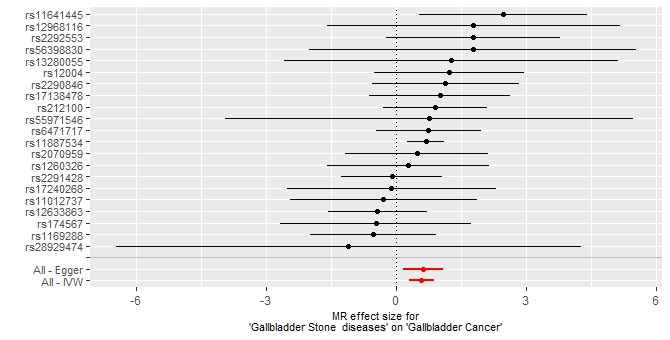 Supplementary Figure 2: Scatter plot of single nucleotide polymorphism (SNPs) effect estimates of gallstones on gall bladder cancer in Two-Sample MR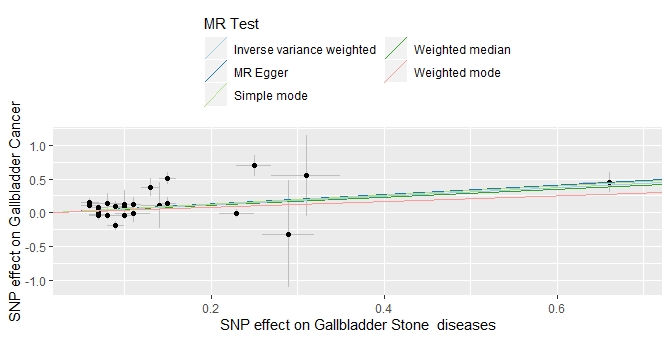 Supplementary Figure 3: Funnel plot of single nucleotide polymorphism (SNPs) effect estimates of gallstones on gall bladder cancer (n=26) in Two-Sample MR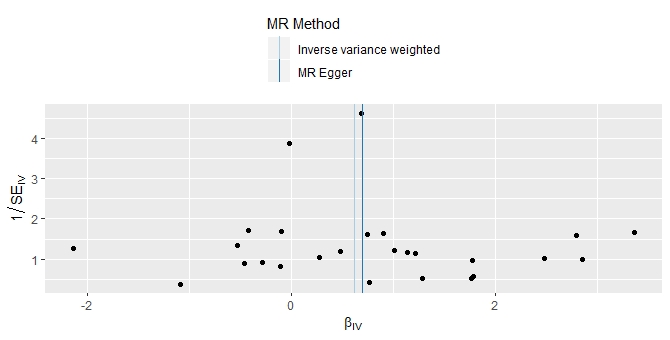 Supplementary Figure 4: Radial MR Plot of gallstone and gallbladder cancer 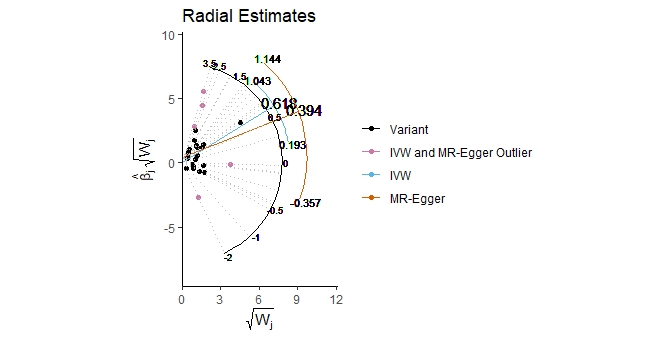 SNPIDGeneGallstone diseaseGallstone diseaseGallstone diseaseGallstone diseaseGallstone diseaseGallstone diseaseGallstone diseaseGallstone diseaseGallstone diseaseGallstone diseaseGallstone diseaseGallstone diseaseGallstone diseaseGallstone diseaseGallbladder CancerGallbladder CancerGallbladder CancerGallbladder CancerGallbladder CancerGallbladder CancerRemarkSNPIDGeneEuropean PopulationEuropean PopulationEuropean PopulationEuropean PopulationEuropean PopulationEuropean PopulationEuropean PopulationIndian PopulationIndian PopulationIndian PopulationIndian PopulationIndian PopulationIndian PopulationIndian PopulationIndian PopulationIndian PopulationIndian PopulationIndian PopulationIndian PopulationIndian PopulationRemarkSNPIDGeneminA/majAORCILCIUPMAF* (%)minA/majAminA/majAORCILCIUPMAF (%)minA/majAminA/majAORCILCIUPMAF (%)rs2291428MARCH8C/G1.081.071.102.4E-2722C/GC/G0.960.851.080.442026C/GC/G0.990.911.080.867026rs2290846LRBAA/G1.081.071.104.7E-2728A/GA/G1.181.011.380.039010A/GA/G1.090.961.240.190010rs1800961HNF4AT/C1.191.151.235.7E-264.6T/CT/C1.411.111.800.00402.7T/CT/C1.591.291.97≤0.00012.7Excluded; outliers in radial MR estimatesrs601338FUT2G/A0.940.920.959.4E-2239G/AG/A1.131.001.290.045073G/AG/A1.151.041.260.006073Excluded; outliers in radial MR estimatesrs708686FUT6T/C1.171.131.217.4E-2023T/CT/C1.030.941.150.487037T/CT/C0.990.921.080.922037Excluded; outliers in radial MR estimatesrs28929474SERPINA1T/C1.221.171.281.8E-170.81T/CT/C1.140.343.870.83100.16T/CT/C0.800.272.350.68900.16rs34851490IRF2BP1G/A1.081.061.104.2E-158.5G/AG/A1.331.091.620.00604.9G/AG/A1.150.971.360.11504.9Excluded due to LDrs1169288HNF1AC/A0.940.930.961.6E-1431C/AC/A0.990.891.100.901043C/AC/A1.030.951.110.478043rs13280055FDFT1/GATA4A/G1.081.051.106.9E-1413A/GA/G1.090.791.510.60502.4A/GA/G1.100.841.420.51502.4rs56398830SLC10A2A/G1.241.171.312.1E-120.59A/GA/G1.570.663.740.30300.38A/GA/G1.460.653.280.35800.38rs174567FADS2G/A1.051.031.062.3E-1239G/AG/A1.030.901.180.648015G/AG/A0.980.881.090.680015rs11012737MLLT10A/G1.051.031.063.7E-1227A/GA/G1.000.881.150.962018A/GA/G0.990.891.100.793018rs2469991MAL2T/A0.950.940.979.2E-1232T/AT/A1.010.921.120.816053T/AT/A1.030.951.110.498053Excluded; for being palindromicrs1935JMJD1CC/G0.960.940.979.2E-1248C/GC/G1.030.931.130.603047C/GC/G0.920.850.990.039047Excluded; for being palindromicrs17240268ANPEPA/G0.930.910.956E-1112A/GA/G0.890.711.110.30704.7A/GA/G0.990.831.190.92704.7rs12004KDELR3G/T1.051.031.061.2E-1031G/TG/T1.050.941.170.373030.0G/TG/T1.060.981.150.167030.0rs55971546SLC10A2T/C1.101.071.131.8E-104.1T/CT/C1.170.672.050.58601.2T/CT/C1.080.681.710.74601.2rs11641445LITAFT/C1.041.031.054.2E-1034T/CT/C1.080.971.190.141038T/CT/C1.111.021.190.012038rs17138478HNF1BA/C1.061.041.085.1E-1013A/CA/C1.010.891.150.897019A/CA/C1.060.971.180.223019rs2292553TMBIM1G/A0.960.940.971.1E-0846G/AG/A0.990.891.100.756035G/AG/A0.930.861.010.085035rs12968116ATP8B1T/C0.940.920.971.2E-0816T/CT/C1.040.821.320.75804.9T/CT/C0.900.751.100.29904.9rs11887534ABCG8C/G1.581.551.661.0E-3535.5C/GC/G1.541.241.90≤0.00013.6C/GC/G1.351.121.640.00203.6rs212100SULT2A1T/C0.900.880.922E-3116T/CT/C0.920.771.080.290011T/CT/C0.910.801.030.141011rs12633863TM4SF4G/A1.081.061.093.6E-3045G/AG/A0.970.881.080.572042G/AG/A0.970.891.050.465042rs4148808ABCB4C/T0.900.890.928.6E-2816C/TC/T0.820.690.970.019014C/TC/T0.690.600.79≤0.000114Excluded; outliers in radial MR estimatesrs6471717CYP7A1G/A1.081.061.099.9E-2631G/AG/A1.111.001.240.044031G/AG/A1.050.971.150.225031rs686030TTC39BC/A0.920.890.931.8E-2013C/AC/A0.750.580.970.03005.8C/AC/A0.770.640.920.00505.8Excluded; outliers in radial MR estimatesrs756082276ABCB4NANANANANANANANANANANANANANANANANANANANAneither genotype nor imputedrs1260326GCKRT/C0.950.940.962E-1634T/CT/C0.970.861.100.70000.42T/CT/C0.990.901.080.77200.42rs756935975ABCB4T/CNANANANANANANANANANANANANANANANANANANAneither genotype nor imputedrs2070959UGT1A6G/A1.051.031.068.5E-1132G/AG/A1.020.921.130.679042G/AG/A1.020.941.110.572042rs45575636ABCB4T/C1.221.141.317.9E-090.31T/CT/C3.710.8416.70.08700.13T/CT/C2.570.6110.790.19700.13Excluded due to LDSNPQ Statistics P-Value rs414880820.685.43E-06rs60133812.254.66E-04rs180096111.985.36E-04rs7086865.910.015rs6860304.930.026VariablesSelf-reported gallstone history Self-reported gallstone history Self-reported gallstone history Self-reported gallstone history Unweighted genetic risk scoreUnweighted genetic risk scoreUnweighted genetic risk scoreUnweighted genetic risk scoreMean(SD)F-StatisticR2-Statisticp*Mean(SD)F-StatisticR2-Statisticp*Age,β on linear regression0.16(0.37)8.150.018≤0.000111.78(2.53)5.320.0120.138Sex9.100.020≤0.00016.440.0140.260Male0.13(0.34)11.69(2.54)Female0.18(0.38)11.83(2.53)Highest level of education6.790.015≤0.00013.980.0090.444Less than 5 years schooling0.21(0.41)11.84(2.50)≥5 year of education0.15(0.35)11.76(2.54)Current residential region6.590.0140.7796.790.1460.779North0.2(0.40)11.77(2.55)North East0.21(0.41)11.69(2.59)South0.03(0.19)11.64(2.53)West0.07(0.25)11.83(2.46)Central0.13(0.34)12.13(2.41)Waist-to-hip ratio-β on linear regression0.16(0.37)4.890.0110.03811.78(2.53)4.190.0090.847Per capita per month mustard oil consumption-β on linear regression0.16(0.37)50.030.0990.00311.78(2.53)49.100.0970.091Per capita per week fresh fish consumption-β on linear regression0.16(0.37)4.790.0110.05511.78(2.53)4.320.0100.353Self-reported History of gall stone n/an/an/an/a11.620.0250.033Non/an/an/an/a11.74(2.51)n/an/an/aYesn/an/an/an/a11.99(2.63)n/an/an/a